ИнформацияКГУ «Бузулукская СШ»о разъяснительной работепо ежедневному сбору портфелей учащихся.Согласно рекомендации РОО в школе проведена разъяснительная работа на классных часах школьников 17.10.2019г., на общешкольном родительском собрании 14.10.2019г., о необходимости сохранности веса портфелей учащихся в части ежедневного сбора.Выпущены памятки – рекомендации родителям и ученикам по сбору портфелей.В отношении отсутствия необходимого оборудования подана заявка в РОО. В кабинетах начальных классов есть шкафы для хранения учебных принадлежностей и одежды.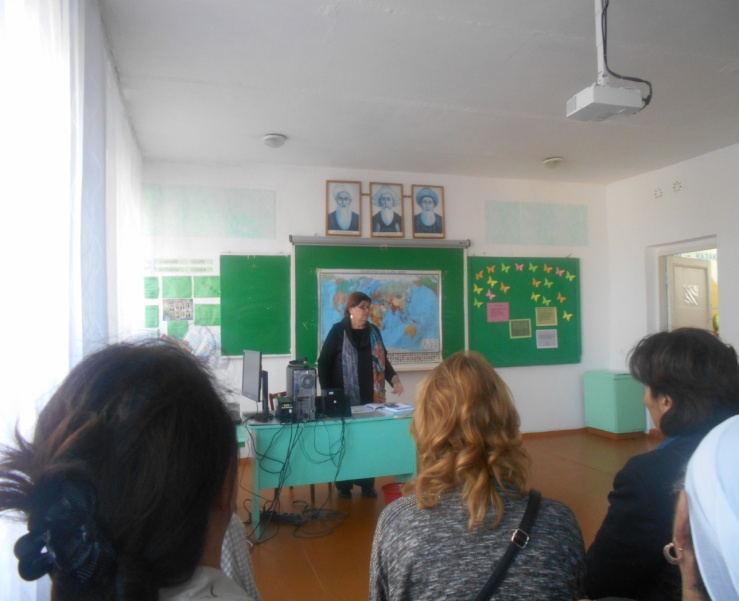 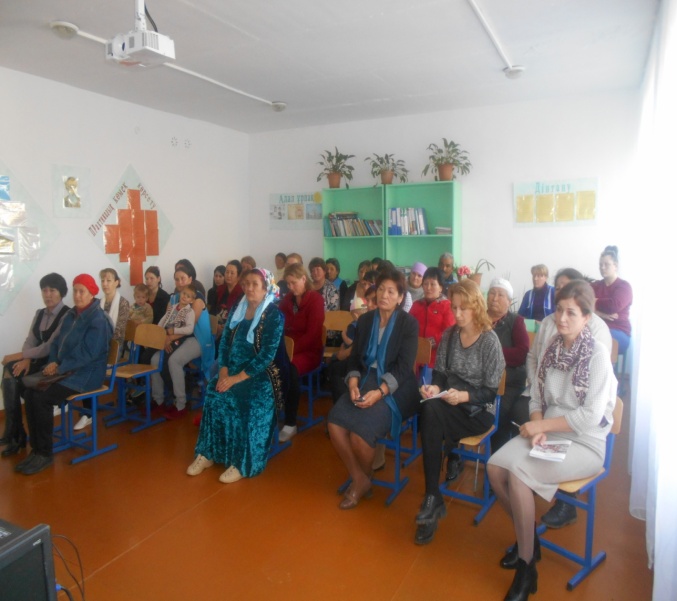 Зам.директора по ВР Ахметжанов Д.Д.